開催要項看護実践研修10．会場略図　　新潟産業創造機構　NICOプラザ　11階研修室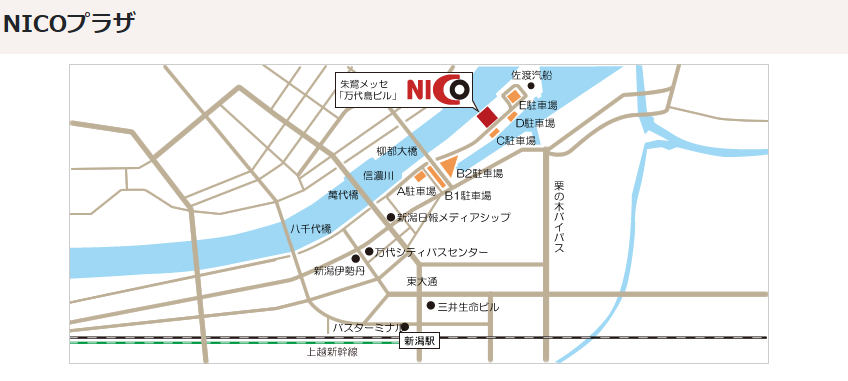 ※　JR：新潟駅万代口バスターミナル3番線新潟交通17系統　佐渡汽船連絡バス「朱鷺メッセ」停留所下車テーマ：「　組織分析(ＳＷＯＴ)について学ぼう　」テーマ：「　組織分析(ＳＷＯＴ)について学ぼう　」１．目　的認知症対応力向上研修受講予定の指導的役割にある看護職が、組織分析について学ぶ。基礎知識に基づき所属施設の組織の分析を行い、認知症対応力向上研修受講後に、自施設で行う研修に活かすことができる。２．主　催公益社団法人新潟県看護協会３．日　時平成30年7月7日（土）４．会　場新潟産業創造機構　NICOプラザ　11階研修室〒950-0078　新潟市中央区万代島5-1　万代島ビルTEL　025-246-0089５．対　象〇3日間の認知症対応力向上研修受講予定の指導的役割にある方〇看護管理者の役割にある方　　　　　　　　　合わせて80名６．内　容講義・組織とは何か・現状分析とは何か・病院を取り巻く内部環境分析や外部環境分析の視点・病棟の現状分析の視点（人の要因、モノの要因、カネの要因）・SWOT分析・演習講師　原　玲子　宮城大学看護学群　教授７．日　程9:20～ 9:50　　受付9:50～10:00　　オリエンテーション10:00～12:00　　講義12:00～13:00　　休憩13:00～14:00　　講義14:00～16:00　　ＧＷ演習/発表/コメント（休憩は各グループで10分程度）８．受講料会員　３，０００円　非会員　６，０００円９．その他・所属施設の「認知症対応に関する現状」をA4用紙にまとめて出席する。・「認知症対応に関する現状」は、グループワークで使用します。・持参された用紙の提出はありません。